Announcements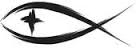 Meetings & EventsSunday, December 17th												Children’s Christmas ProgramPLEASE LEAVE ATTENDANCE SHEETS	Please remember to fill out the attendance sheet you will find in your bulletin and leave it on the pew when you leave today.  Even if you don’t use the attendance sheet, please leave it on the pew and the elders will collect them after the service.  The blank sheets will be reused.PASTOR HAS RECEIVED A CALL	Pastor Sherry has received a call from St. Peter’s Lutheran Church in Swanville, MN.  He has taken a trip to Minnesota this past week to meet with them in a similar way that he met with us when we extended a call to him.  Please keep the Pastor and his family in your prayers as he considers this divine call to serve another congregation.BIBLE STUDY TIME	We are continuing our Sunday Morning Bible Study at 9:30am looking at Joseph as the foster father of Jesus.  Our Monday Bible Study has concluded and we will begin something new next year.  Please join us for this time of fellowship and study.ADVENT DEVOTIONAL BOOKLETS	There are some Advent devotional booklets for your seasonal enjoyment on the ledge.  Please help yourself to a copy for your personal study.FINAL CALL FOR LUTHERAN WITNESS SUBSCRIPTIONS	It’s time to renew or consider taking out a subscription to the Lutheran Witness.  This is the official periodical of the LCMS which is published 11 times a year to share information about congregational life, personal faith, and interpreting the world from a Lutheran perspective.  The cost is $19.00 and the check should be made out to the church.  We will send all the subscriptions in to the district office.  The deadline to order is TODAY.CHILDREN’S CHRISTMAS PROGRAM	The Sunday School children will be leading us in the Christmas program NEXT Sunday as part of our worship that day.  There will be a Birthday Party for Jesus with refreshments following the service in the fellowship hall.2024 CALENDARS	We have some 2024 calendars for your use in the New Year.  Please help yourself if you would like one.DECEMBER BIRTHDAYSEarl LeSarge			December 23rdSERVING THIS MONTH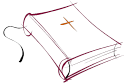 Greeters: Steve & Karen MyersAltar Guild: Bev LeSargeSERVING TODAY						SERVING NEXT WEEK 12/17/2023Pastor:  Rev. Jacob Sherry				Pastor:  Rev. Jacob SherryElder:  Ted Bromley						Elder:  Ted BromleyAccomp:  William Bankstahl				Accomp:  William BankstahlAcolyte:  Ashlyn Blackmore				Acolyte:  Leah SherryReader:  Diane Hanson					Reader:  Kathy SchoedelATTENDANCE: 12/03/2023WORSHIP: 57							BIBLE STUDY: 10FIRST FRUITS TRACKER WEEK ENDING:  12/03/2023Offering Receipts:		$3,998.00			YTD Budget Receipts:	$129,424.05Weekly Budget Needs:	$2,954.57			YTD Budget Needs:		$144,773.93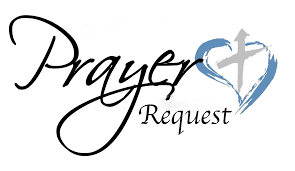 Special PrayersBill Bankstahl								Pam Monroe							Rose RallsCherrie Burch								Jim Poellet								Steve SchimkeTim Fogarty								Shirley Poellet							Phyllis SchramskiMelody Tessaro Maki					Bill Ralls								Terri VertalkaLavonne MillerFor Rev. Sherry and his family as they consider a call toSt. Peter’s Lutheran Church in Swanville, MNPrayers for Our MilitaryCapt. Tim Brandt at Madigan Medical Center, Fort Lewis, WA, son of Bruce & Debbie BrandtAndrew Burch, Jr., grandson of John & Loree Sprawka.Alyssa & Trevor Eisenlohr siblings both with the U.S. Navy, friends of Janette & Fred MayJordan Fink, grandson of Lila FinkMark Granzotto with U.S. Navy in Bahrain, grandson of Rita MerkeyIan Nelson, nephew of Jack NelsonTyge Nelson & family, nephew of Jack NelsonDerek Sprawka, grandson of John & Loree SprawkaIf you wish to add someone’s name, please call or e-mail the church office.Services for Advent & Christmas SeasonSun., Dec. 10th		Worship w/Communion		10:30amWed., Dec. 13th	Advent Worship					7:00pmSun., Dec. 17th		Children’s Program				10:30amWed., Dec. 20th	Advent Worship					7:00pmSun., Dec. 24th		Worship w/Communion		10:30amSun., Dec. 24th		Christmas Eve Candlelight		7:00pm											         with CommunionSun., Dec. 31st		Worship w/Communion		10:30amChristmas Poinsettia PlantsLynn Hilliard, Jason, Cathy, Emily,		In Memory of David Hilliard	Jack, Cliff, & JamieMarvin && Joan Malmgren				In Memory of Loved OnesJoel & Carol Meister						In Memory of Loved OnesBud & Jan Reckow							In Memory of Loved OnesRodney & Jerilyn Schimke				In Honor of Ashlyn, Cosette, Aleah, & Wyatt